Задание по учебной дисциплине «Спецпрактикум»для студентов 3 курса специальности «Биология»специализации «Генетика»,находящихся на дистанционном обучении14.05.2020МЕЙОЗ В РАСТИТЕЛЬНЫХ КЛЕТКАХ1. Посмотреть видео «Мейоз в теории и на практике. Ч.2» и «Мейоз в теории и на практике. Ч.3». Ссылка:https://drive.google.com/open?id=1vvYnatEpjzL-BWaK-Se9c9wMNYmNzmkW https://drive.google.com/open?id=1FJ3goOvWMNRvS1tvfsYzfESu8Qgl2gmX Сделать конспект с рисунками на тему « Сущность и этапы нормального хода мейоза» (Паушева З.П. Практикум по цитологии растений – М.: Агропромиздат, 1988, стр. 193 – 202). Ссылка: https://drive.google.com/open?id=1MJK2IBB2MArJVrGPVH7vvSQZgOqMDfGO Рисунки – см. Приложение 2.2. Посмотреть видео «Мейоз в теории и на практике. Ч.5». Ссылка:https://drive.google.com/open?id=1uIgPSANWVZEtd74MYwfzdx-Y_wUHVZ2Y Сделать конспект с рисунками на тему «Нарушения нормального хода мейоза» (Паушева З.П. Практикум по цитологии растений – М.: Агропромиздат, 1988, стр. 225 – 236). Ссылку см. выше.Рисунки – см. Приложение 1.Практическая частьРабота 1. МЕЙОЗ В РАСТИТЕЛЬНЫХ КЛЕТКАХПриготовить временный препарат пыльников злаков или их гибридов.Методика приготовления временного препарата пыльников злаковОт предварительно зафиксированных молодых колосьев отделяют 2-3 цветка и помещают их на предметное стекло.При помощи препаровальных игл из цветков извлекают пыльники, а остатки оболочек цветка удаляют с предметного стекла фильтровальной бумагой.Пыльники помещают в каплю красителя ацетокармина и производят окрашивание в течение 10-15 минут.При помощи препаровальных игл и пинцета пыльники измельчают в капле красителя, а остатки оболочек пыльника удаляют с предметного стекла.При необходимости добавляют еще каплю красителя и накрывают препарат покровным стеклом.Временный препарат изучают на большом увеличении (х40), среди маленьких примордиальных клеток стенки пыльника находят большие округлые клетки-предшественницы микроспор, находящиеся на разных стадиях мейоза.На препарате подсчитать общее количество мейотических клеток, количество клеток на разных стадиях мейоза Просмотреть не менее 100 клеток. Результаты подсчетов записать в таблицу.Таблица – Мейоз в растительных клетках4. Сделать вывод.Работа 2. ИССЛЕДОВАНИЕ НАРУШЕНИЙ МЕЙОЗА У 
РЖАНО-ПШЕНИЧНЫХ ГИБРИДОВПриготовить временный препарат пыльников злаков или их гибридов.На препарате подсчитать общее количество мейотических клеток, количество клеток на разных стадиях мейоза и количество клеток с нарушениями нормального хода мейоза. Просмотреть не менее 100 клеток. Результаты подсчетов записать в таблицу.Таблица 1. Рабочая таблица учета нарушений нормального хода мейоза у ржано-пшеничных гибридов.Таблица 2. Анализ мейоза у ржано-пшеничных гибридов.Обсуждение результатов.Выводы.ПРИЛОЖЕНИЯПриложение 1.ТИПЫ НАРУШЕНИЙ МЕЙОЗА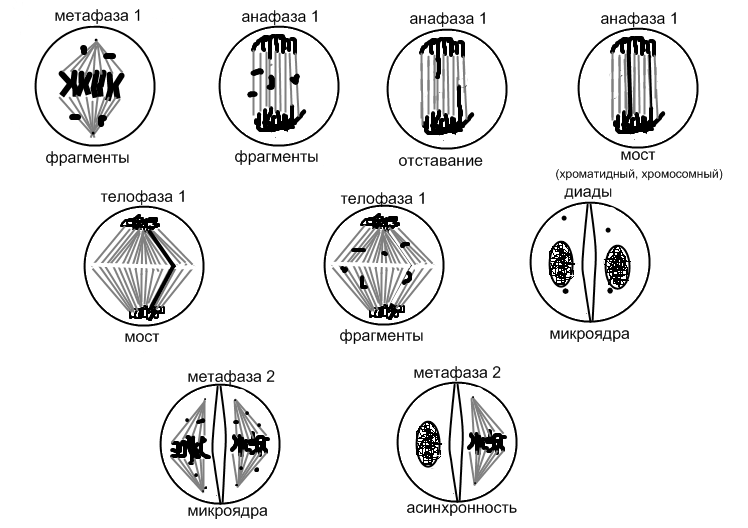 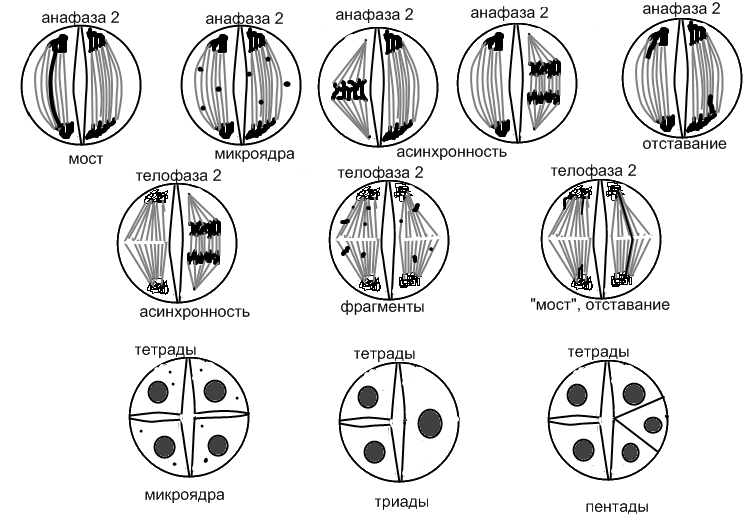 Приложение 2. № поля зренияПрофаза 1Метафаза 1Анафаза 1Телофаза 1ДиадыПрофаза 2Метафаза 2Анафаза 2Телофаза 2ТетрадыВсегоОбщее количество кл.Профаза 1Метафаза 1Метафаза 1Анафаза 1Анафаза 1Анафаза 1Анафаза 1Анафаза 1Телофаза 1Телофаза 1Телофаза 1Телофаза 1ДиадыДиадыМетафаза 2Метафаза 2Метафаза 2Метафаза 2Анафаза 2Анафаза 2Анафаза 2Анафаза 2Анафаза 2Анафаза 2Телофаза 2Телофаза 2Телофаза 2Телофаза 2Телофаза 2ТетрадыТетрадыТетрадыТетрадыОбщее количество кл.Профаза 1Общее число кл.нарушенияОбщее число кл.нарушениянарушениянарушениянарушенияОбщее число кл.НарушенияНарушенияНарушенияОбщее число кл.нарушенияОбщее число кл.НарушенияНарушенияНарушенияОбщее число кл.НарушенияНарушенияНарушенияНарушенияНарушенияОбщее число клетокНарушенияНарушенияНарушенияНарушенияОбщее число кл.НарушенияНарушенияНарушенияОбщее количество кл.Профаза 1Общее число кл.нарушенияОбщее число кл.фрагментыотставаниемостНеск. наруш.Общее число кл.фрагментыМост, отставанНеск. наруш.Общее число кл.нарушенияОбщее число кл.асинхронностьфрагмкнтыНеск. наруш.Общее число кл.асинхронностьфрагментымостотставаниеНеск. наруш.Общее число клетокасинхронностьфрагментыМост, отставанНеск. наруш.Общее число кл.микроядратриадыполиадыОбщее количество клеток, %Профаза 1, %Метафаза 1Метафаза 1Анафаза 1Анафаза 1Телофаза 1Телофаза 1диадыдиадыМетафаза 2Метафаза 2Анафаза 2Анафаза 2Телофаза 2Телофаза 2тетрадытетрадыОбщее количество клеток, %Профаза 1, %Общее число клеток, %Нарушения, %Общее число клеток, %Нарушения, %Общее число клеток, %Нарушения, %Общее число клеток, %Нарушения, %Общее число клеток, %Нарушения, %Общее число клеток, %Нарушения, %Общее число клеток, %Нарушения, %Общее число клеток, %Нарушения, %МЕЙОЗ В НОРМЕ 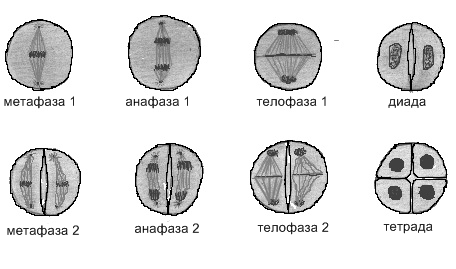 